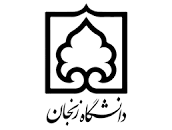 تعهد نامه اصالت اثرگواهی می دهم که مطالب مندرج در این پایان نامه با عنوان "                                     "حاصل کار پژوهشی اینجانب 		    	      است. و به دستاوردهای پژوهشی دیگران مطابق مقررات ارجاع و در فهرست منابع ذکر شده است . این پایان نامه قبلاً برای احراز هیچ مدرک هم سطح یا بالاتر ارائه نشده است. در صورت اثبات تخلف ( در هر زمان ) مدرک تحصیلی صادر شده از اعتبار ساقط خواهد شد . کلیه حقوق مادی و معنوی این اثر متعلق به دانشگاه زنجان است.نام و نام خانوادگی دانشجو امضاء